Школьный тур олимпиады по математике в 4 классе1. В каждой цепочке чисел найди закономерность и вставь пропущенные числа. 
1) 24, 21, ___, 15, 12. 
2) 20, ___, 21, 15, 22, 14, 23, 13. 
3) 12, 23, ____, 45, 56. 
2.     У Васи по математике вдвое больше пятёрок, чем четвёрок. Сколько у него пятёрок, если всего оценок 9? Обведи нужную цифру.
          1) 6            2) 3             3) 4              5) 5
3. Реши задачу. 
Родительский комитет купил на покраску пола в классе 4 банки краски, по 3 кг в каждой. Длина класса 8м, ширина 6м. Хватит ли краски, если на 1 м 2 необходимо  250 г? 
4.Табло электронных часов показывает 17:13. Какое время будут показывать электронные часы в следующий раз, когда сумма часов и минут будет такой же?5. Восстанови примеры       38*                 345328×       *5              -    *9*3* +  **35                 *258*9     **4*_   *****6. Три одноклассницы: Соня, Таня и Женя – занимаются в различных спортивных секциях. Одна из них – в гимнастической, другая – в лыжной, третья – плаванием. Каким видом спорта занимается каждая из них, если известно, что Соня плаванием не увлекается. Таня в лыжную секцию никогда не ходила. А Женя является победителем в соревнованиях по лыжам.7. Расставь в записи 7 × 9 + 12 : 3 – 2 скобки так, чтобы значение получившегося выражения было равно 23.8.Сосчитай, сколько четырёхугольников и треугольников изображено на рисунке?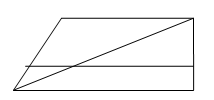 9. Запиши решение задачи с помощью выражения. Вычисли значение выражения и запиши ответ.У великана на куртке 585 карманов. В каждом кармане живет по 3 мышки, а у каждой мышки по 5 мышат. Сколько мышат обитает в куртке великана? 10.   Расшифруй комбинацию цифр:          а) третья цифра на 3 больше, чем первая,          б) вторая цифра на 2 меньше, чем четвёртая,          в) сумма всех цифр равна 17,          г) вторая цифра 3.          Обведи нужную цифру.                     1)3356             2)3265             3)3364            4)3365              Ключи к олимпиаде по математике в 4 классеМаксимальное количество - 30 баллов№ задания РешениеБаллы11) 24, 21, 18, 15, 12. 
2) 20, 16, 21, 15, 22, 14, 23, 13. 
3) 12, 23,34 ,45, 56. 
3 балла(по 1баллу за каждую цепочку)2Ответ - 11балл31) 3х4= 12 (кг) – краски было в 4-х банках. 
2) 8х6=48 (м2) – площадь пола класса. 
3) 250х48=12000(г) – требуется на покраску пола в классе. Ответ: да, краски хватит, так как 12000г=12кг 
5 баллов, если задача решена с пояснением; 4 балла – если решена по действиям без пояснения; 3 балла – если записан только ответ4Ответ -18:125 баллов5       387                 345328×       45              -    19439 +  1935                 325889   1548_   17415	3 балла( 2 балла за умножение, если правильно умножил  и сложил;1балл - если умножил  правильно,  но не правильно сложил или наоборот. 1 балл – за  вычитание)6 Таня – плаванием, Соня – гимнастикой, Женя – лыжами.3 балла7 (7 × 9 + 12) : 3 – 2 = 23 2 балла85 четырёхугольников, 4 треугольника2 балла9585×3×5=8775 (м.)- обитает в куртке великана.Ответ: 8775 мышей.5 баллов10Ответ – 41 балл